PURPOSE OF THE REPORT  The purpose of this report is to present to members the Licensing Section’s Annual Report for 2017/18. The report was considered by the General Licensing Committee on 10 April 2018 and it was agreed that it be submitted to the Council for consideration.RECOMMENDATIONSCouncil is requested to note the content of the Licensing Annual Report 2017/18CORPORATE PRIORITIESThe report relates to the following corporate priorities:Projects relating to People in the Corporate Plan:4.   BACKGROUND TO THE REPORT4.1  It is considered good practice for all Licensing Authorities to produce an annual report setting out their achievements during the preceding 12 months. Such a document will serve the following purposes:it will act as a record of achievement, enabling members to take stock of their progress re-evaluate the work undertaken in the past 12 months; andgiven the importance of reassuring the public that persons, premises or vehicles are appropriately regulated, it will allow a Licensing Authority to promote its work as widely as members consider beneficial.4.2 The General Licensing Committee produced an annual report for 2016/17 which was well-received by full Council when presented to it in November 2017. In view of this, it is proposed to once again present the annual report to full Council at its meeting on 17 May 2018.   5.   ANNUAL REPORT 2017/18   5.1  The Annual Report 2017/18 is attached to this report as Appendix A.  The draft report seeks to identify and document the good work which the General Licensing Committee has once again undertaken during the last 12 months.  It covers the traditional areas of:Hackney Carriage / Private Hire / licensed operators; Licensing Act 2003 (liquor); Gambling; and Scrap Metal.   However, this year’s report also makes reference to a relatively-untouched area of work for the Committee, namely residential mobile homes. Notwithstanding this, given the exceptional circumstances of 2016/17, it is appropriate (and understandable) that the draft Report again concentrates on work around taxi licensing.5.3  The Report sets out the Committee’s workload during the year, but in particular it emphasises the considerable steps taken by the Committee to modernise its governance processes and procedures.  As such, it aims to present a balanced view of the Committee’s workload, which has looked both backwards (outputs and cases heard) as well as forwards (policy aspirations).6.   WIDER IMPLICATIONS AND BACKGROUND DOCUMENTATION6.1 Comments of the Statutory Finance OfficerThere are no financial implications arising from the recommendations in this report.6.2 Comments of the Monitoring OfficerThere are no legal implications in this report.7.  BACKGROUND DOCUMENTS Appendix A – draft annual report 2017/18            Sub- appendix to Appendix A:Appendix 1 – summary of GLC hearings ELT Member’s Name:  Tracy BousteadJob Title:                       Specialist ConsultantREPORT TO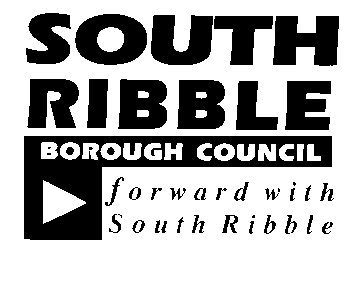 ONONCouncil 17 May 201817 May 2018September 2017September 2017September 2017TITLETITLEREPORT OFREPORT OFLicensing Annual Report 2017/18Licensing Annual Report 2017/18Specialist ConsultantSpecialist ConsultantIs this report confidential?No Excellence and Financial Sustainability√Health and WellbeingPlacePeople Other implications: RiskEquality & DiversityHR & Organisational Development Property & Asset ManagementICT / TechnologyNoneNoneNoneNoneNoneReport Author:Telephone:Date:Interim Licensing Manager01772 6250418 May 2018